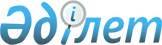 О внесении изменений в решение Кызылординского городского маслихата от 28 декабря 2022 года № 207-29/5 "О бюджете сельского округа Кызылжарма на 2023-2025 годы"
					
			С истёкшим сроком
			
			
		
					Решение Кызылординского городского маслихата от 18 августа 2023 года № 53-7/5. Прекращено действие в связи с истечением срока
      Маслихат города Кызылорда РЕШИЛ:
      1. Внести в решение Кызылординского городcкого маслихата от 28 декабря 2022 года № 207-29/5 "О бюджете сельского округа Кызылжарма на 2023-2025 годы" следующие изменения:
      пункт 1 указанного решения изложить в новой редакции:
      "1. Утвердить бюджет сельского округа Кызылжарма на 2023-2025 годы согласно приложениям 1, 2, 3, в том числе на 2023 год в следующем объеме:
      1) доходы – 1 292 861,0 тысяч тенге, в том числе:
      налоговые поступления – 26 152,0 тысяч тенге;
      неналоговые поступления – 0;
      поступления трансфертов – 1 266 709,0 тысяч тенге;
      2) расходы – 1 293 661,0 тысяч тенге;
      3) чистое бюджетное кредитование – 0, в том числе:
      бюджетные кредиты – 0;
      погашение бюджетных кредитов – 0;
      4) сальдо по операциям с финансовыми активами – 0, в том числе:
      приобретение финансовых активов – 0;
      поступления от продажи финансовых активов государства – 0;
      5) дефицит (профицит) бюджета – -800,0 тысяч тенге;
      6) финансирование дефицита (использование профицита) бюджета – 800,0 тысяч тенге;
      поступление займов – 0;
      погашение займов – 0;
      используемые остатки бюджетных средств – 800,0 тысяч тенге.".
      Приложение 1 указанного решения изложить в новой редакции согласно приложению к настоящему решению.
      2. Настоящее решение вводится в действие с 1 января 2023 года. Бюджет сельского округа Кызылжарма на 2023 год
					© 2012. РГП на ПХВ «Институт законодательства и правовой информации Республики Казахстан» Министерства юстиции Республики Казахстан
				
      Председатель Кызылординского городского маслихата 

И. Куттыкожаев
Приложение 1 к решению
Кызылординского городского
маслихата от 18 августа 2023 года
№ 53-7/5Приложение 1 к решению
Кызылординского городского
маслихата от 28 декабря 2022 года
№ 207-29/5
Категория
Категория
Категория
Категория
Категория
Сумма, тысяч тенге
Класс
Класс
Класс
Класс
Сумма, тысяч тенге
Подкласс
Подкласс
Подкласс
Сумма, тысяч тенге
Наименование 
Наименование 
Сумма, тысяч тенге
1
2
3
4
4
5
1. Доходы
1. Доходы
1 292 861,0
1
Налоговые поступления
Налоговые поступления
26 152,0
01
Подоходный налог
Подоходный налог
 4 500,0
2
Индивидуальный подоходный налог
Индивидуальный подоходный налог
 4 500,0
04
Hалоги на собственность
Hалоги на собственность
21 634,0
1
Hалоги на имущество
Hалоги на имущество
1 120,0
3
Земельный налог
Земельный налог
429,0
4
Hалог на транспортные средства
Hалог на транспортные средства
20 085,0
05
Внутренние налоги на товары, работы и услуги
Внутренние налоги на товары, работы и услуги
18,0
3
Поступление за пользование земельными участками
Поступление за пользование земельными участками
18,0
4
Поступления трансфертов
Поступления трансфертов
1 266 709,0
02
Трансферты из вышестоящих органов государственного управления
Трансферты из вышестоящих органов государственного управления
1 266 709,0
3
Субвенция из районного (города областного значения) бюджета
Субвенция из районного (города областного значения) бюджета
120 521,0
Функциональная группа
Функциональная группа
Функциональная группа
Функциональная группа
Функциональная группа
Функциональная подгруппа
Функциональная подгруппа
Функциональная подгруппа
Функциональная подгруппа
Администратор бюджетных программ
Администратор бюджетных программ
Администратор бюджетных программ
Программа
Программа
Наименование
2. Расходы
1 293 661,0
01
Государственные услуги общего характера
1
Представительные, исполнительные и другие органы, выполняющие общие функции государственного управления
59 668,8
124
Аппарат акима города районного значения, села, поселка, сельского округа
59 668,8
001
Услуги по обеспечению деятельности акима города районного значения, села, поселка, сельского округа
57 500,8
022
Капитальные расходы государственного органа
2 168,0
05
Здравоохранение
62,0
9
Прочие услуги в области здравоохранения
62,0
124
Аппарат акима города районного значения, села, поселка, сельского округа
62,0
002
Организация в экстренных случаях доставки тяжелобольных людей до ближайшей организации здравоохранения, оказывающей врачебную помощь
62,0
06
Социальная помощь и социальное обеспечение
5 192,0
2
Социальная помощь
5 192,0
124
Аппарат акима города районного значения, села, поселка, сельского округа
5 192,0
003
Оказание социальной помощи нуждающимся гражданам на дому
5 192,0
07
Жилищно-коммунальное хозяйство
38 465,2
3
Благоустройство населенных пунктов
38 465,2
124
Аппарат акима города районного значения, села, поселка, сельского округа
38 465,2
008
Освещение улиц в населенных пунктах
28 242,0
009
Обеспечение санитарии населенных пунктов
2 097,0
011
Благоустройство и озеленение населенных пунктов
8 126,2
08
Культура, спорт, туризм и информационное пространство
42 400,0
1
Деятельность в области культуры
42 400,0
124
Аппарат акима города районного значения, села, поселка, сельского округа
42 250,0
006
Поддержка культурно-досуговой работы на местном уровне
42 250,0
2
Спорт
150,0
124
Аппарат акима города районного значения, села, поселка, сельского округа
150,0
028
Проведение физкультурно-оздоровительных и спортивных мероприятий на местном уровне
150,0
12
Транспорт и коммуникации
169 277,0
1
Автомобильный транспорт
169 277,0
124
Аппарат акима города районного значения, села, поселка, сельского округа
169 277,0
012
Строительство и реконструкция автомобильных дорог в городах районного значения, селах, поселках, сельских округах
2 575,0
013
Обеспечение функционирования автомобильных дорог в городах районного значения, селах, поселках, сельских округах
1 702,0
045
Капитальный и средний ремонт автомобильных дорог в городах районного значения, селах, поселках, сельских округов
165 000,0
13
Прочие
978 596,0
9
Прочие
978 596,0
124
Аппарат акима города районного значения, села, поселка, сельского округа
978 596,0
040
Реализация мероприятий для решения вопросов обустройства населенных пунктов в реализацию мер по содействию экономическому развитию регионов в рамках Государственной программы развития регионов до 2025 года
4 666,0
057
Реализация мероприятий по социальной и инженерной инфраструктуре в сельских населенных пунктах в рамках проекта "Ауыл-Ел бесігі"
591 745,0
058
Развитие социальной и инженерной инфраструктуры в сельских населенных пунктах в рамках проекта "Ауыл-Ел бесігі"
382 185,0
3. Чистое бюджетное кредитование
0,0
Бюджетные кредиты
0,0
5
Погашение бюджетных кредитов
0,0
01
Погашение бюджетных кредитов
0,0
1
Погашение бюджетных кредитов, выданных из государственного бюджета
0,0
4. Сальдо по операциям с финансовыми активами
0,0
Приобретение финансовых активов
0,0
6
Поступления от продажи финансовых активов государства
0,0
5. Дефицит (профицит) бюджета
-800,0
6. Финансирование дефицита (профицита) бюджета
800,0
7
Поступления займов
0,0
16
Погашение займов
0,0
8
Используемые остатки бюджетных средств
800,0
01
Остатки бюджетных средств
800,0
1
Свободные остатки бюджетных средств
800,0